8th Sunday of Pentecost 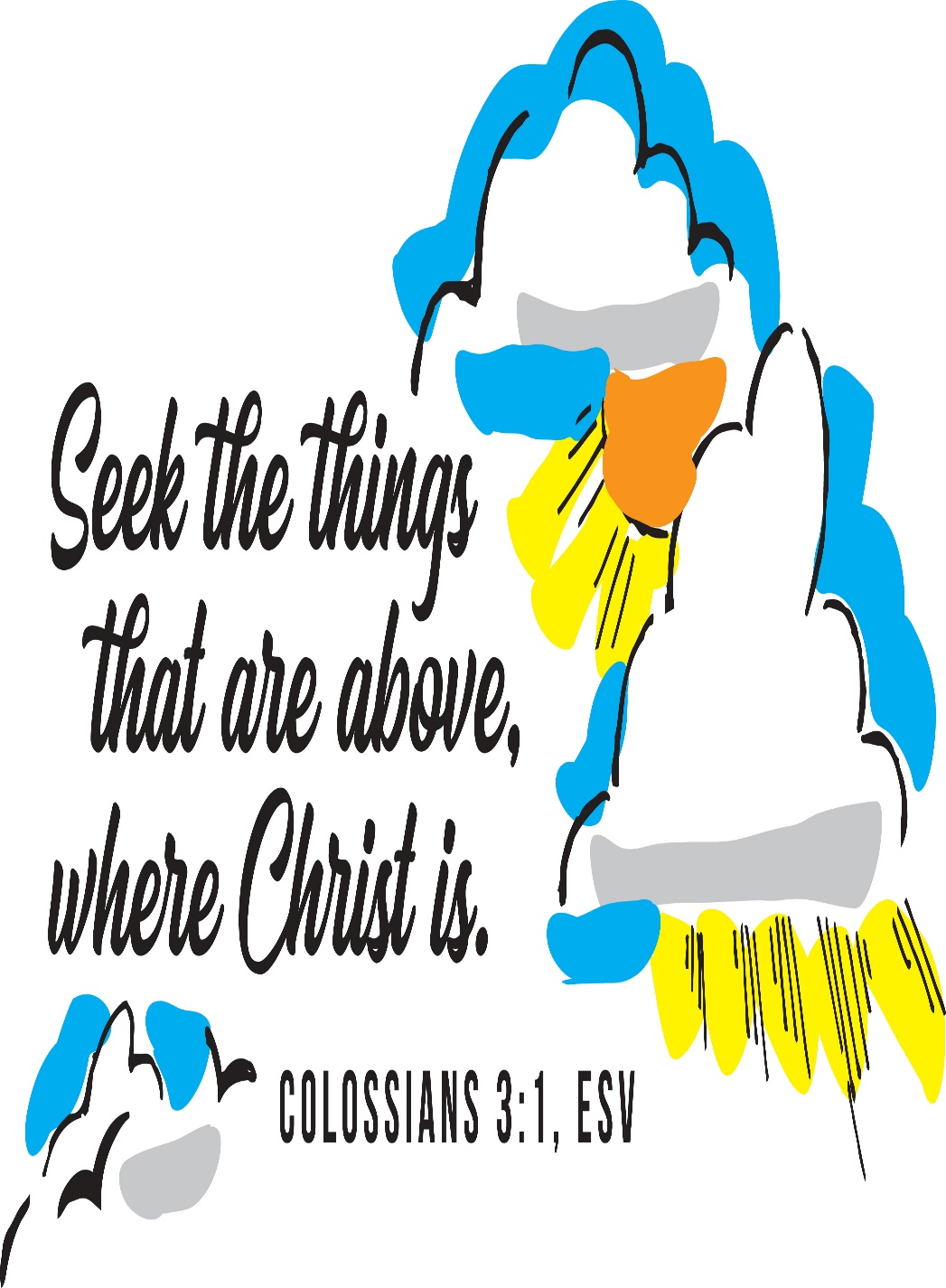 Mt. Zion Evangelical Lutheran Church320 Mt. Zion Dr., Ripon, WIwww.mtzionripon.orgFacebook: Mt. Zion Evangelical Lutheran ChurchPastor Michael SheppardPastor’s Study: 920-748-9734E-mail: revmikesheppard@gmail.comPentecost 8                                                        July 28 & 31, 2022 Welcome to Mt. Zion!Handicapped accessible restrooms are located upstairs next to the Pastor’s Study and downstairs next to the elevator.Attendance: Please remember to sign the friendship pads. Registration for communion will continue as usual at the table.  If you have any questions or concerns please contact Pastor Sheppard or Mark Roeder.Please feel free to ask Pastor Sheppard any questions you may have concerning COVID-19.  May the Lord be with us as we worship together at church.  (The services will continue to be posted on Facebook, Rumble, and the church website, and available on DVD.)Hearing Loop: Our sanctuary is equipped with a hearing loop system. Those who have compatible hearing aids (with a T-switch) will be able to hear the sound system directly into their ear(s).  The two main seating areas and the choir area are looped so that you may sit in any of the three areas. We also have four receivers available for those who do not have compatible hearing aids. If you wish to use a receiver please ask the ushers. Those who wish may bring their own headphones or ear buds. 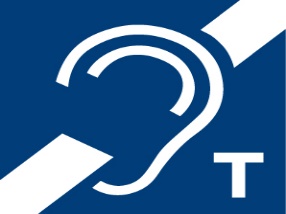 A note for our visitors on member communion –      Out of sincere love for the truth of God’s Word and for precious human souls, we practice member communion in our synod and congregation. This teaching, as practiced by the Church for centuries, is thoroughly Scriptural. It questions the faith of no individual yet asks that there be full doctrinal agreement between those who commune. For this reason, we ask that only those who are members of a WELS or ELS congregation join us for the Lord’s Supper. If you wish to commune with us please speak with the pastor before the service.         The front row on the pulpit side is reserved for people who are unable to navigate the steps. Pastor will serve you Communion first.Prayer Before Communion: Dearest Jesus, I marvel that you came to this earth as the Word made flesh. With similar awe I contemplate how you give me your body and blood in the bread and wine of Holy Communion. Touch me with your grace that moved you to reach out to me, a poor, miserable sinner! Use this sacred supper to bring me closer to you. Amen.Prayer After Communion: Thank you, Lord Jesus Christ, for nourishing me in this sacrament with your body and blood. You have given me forgiveness, life, and salvation. Let me always remain in you as a branch remains in the vine. Send me out in the power of your Spirit to live and work to your praise and glory. AmenHymns:                                                          872,    820,   677,   862Order of Worship:                            Setting One   CW21 Pg. 154First Reading:                   Ecclesiastes 1:1,2, 12-14;2:18-26  (EHV)The words of Ecclesiastes, David’s son, king in Jerusalem. 2“Nothing but vapor,” Ecclesiastes said. “Totally vapor. Everything is just vapor that vanishes.”12I, Ecclesiastes, have been king over Israel in Jerusalem. 13I applied my heart to seek out and explore with wisdom everything done under the sky. (What a burdensome task God has given the children of Adam to keep them busy!) 14I have seen all the actions done under the sun, and, look, it is all nothing but vapor. It is all chasing the wind.2:18I also hated all the results of my hard work, for which I worked so hard under the sun, since I must leave it all to the man who comes after me. 19And who knows—will he be wise, or a fool? Yet he will have control over all the results of my hard work, for which I worked so hard and so wisely, under the sun. This too is vapor that vanishes.20So I changed my course, and my heart began to despair over all my hard work at which I worked so hard under the sun. 21Sure, there may be a man who has worked hard—wisely, aptly, and skillfully. But he must hand over whatever he accumulated by all his hard work to a man who has not worked hard for it. This too is vapor. It’s so unfair! 22For what does a man gain through all his hard work, through all the turmoil in his heart as he works so hard under the sun?23Bah! Pain fills his days. His occupation is frustration. Even at night his heart does not rest. This too is vapor.24There is nothing better for a man than to eat and to drink and to find joy in his work. This too, I saw, is from God’s hand. 25For who can eat or enjoy himself apart from him? 26Yes, God gives wisdom, knowledge, and happiness to the man whom he considers good, but to the person who goes on sinning God gives the task of gathering and collecting, but only so that he can give it all to a person whom God considers good. This too is vapor, nothing but chasing wind.Fill Us with Your Love, O Lord                                     Psalm 90Second Reading & Sermon Text:             Colossians 3: 1-11 (EHV)Therefore, because you were raised with Christ, seek the things that are above, where Christ is seated at the right hand of God. 2Set your mind on things above, not on earthly things. 3For you died, and your life is hidden with Christ in God. 4When Christ, who is your life, appears, then you also will appear with him in glory. 5So put to death whatever is worldly in you: sexual immorality, uncleanness, lust, evil desire, and greed, which is idolatry. 6It is because of these things that the wrath of God is coming on the sons of disobedience. 7You too once walked in these things, when you were living in them. 8But now, you too are to rid yourselves of all of these: wrath, anger, malice, slander, and filthy language from your mouth. 9Do not lie to each other since you have put off the old self with its practices, 10and put on the new self, which is continually being renewed in knowledge, according to the image of its Creator. 11Here there is no Greek or Jew, circumcision or uncircumcision, barbarian, Scythian, slave or free, but rather Christ is all and is in all. Gospel:                                                                  Luke 12: 13-21 (EHV)Someone from the crowd said to him, “Teacher, tell my brother to divide the inheritance with me.” 14But Jesus said to him, “Man, who appointed me to be a judge or an arbitrator over you?” 15Then he said to them, “Watch out and be on guard against all greed, because a man’s life is not measured by how many possessions he has.” 16He told them a parable: “The land of a certain rich man produced very well. 17He was thinking to himself, ‘What will I do, because I do not have anywhere to store my crops?’ 18He said, ‘This is what I will do. I will pull down my barns and build bigger ones, and there I will store all my grain and goods. 19And I will tell my soul, “Soul, you have many goods stored up for many years. Take it easy. Eat, drink, and be merry.”’ 20“But God said to him, ‘You fool, this night your soul will be demanded from you. Now who will get what you have prepared?’ 21“That is how it will be for anyone who stores up treasure for himself and is not rich toward God.” Sermon Theme:              “Set Your Hearts On Things Above.”OFFERING:      The offerings are brought forward to the altar.AnnouncementsSound System: We are starting a fund for a new Audio/Visual system. The improvements are necessary to accommodate our recent and future technology additions. We are applying for a grant from The Antioch Foundation, once it is approved Mt Zion’s share of the cost will be $16,000.00.  You may use the regular church envelopes just write Audio System next to your donation.  Thank you.Sunday School: We are in need of a teacher for the 7th and 8th grades starting this fall.  Please talk to Pastor Sheppard or Jo Meeker if you are interested.September 11th: This will be our 1st day of Sunday School. We will be having games, the church picnic and we would also like to have a Pine Car Derby. The derby is open to children and adults.  There is a signup sheet on the bulletin board by the office.Red Hymnals: It was decided that whoever would like to take one or more old hymnals home may do so at no cost. They are located on the table by the entrance to the sanctuary. Please feel free to take.Birthday Celebration: Cake will be served August 21st to celebrate the birthdays for Aug. Mailbox and table: The August Forward In Christ is available and also the August 28th, 2022-November 26th, 2022 Meditations are available.If you would like the Lord’s Supper privately, please contact Pastor Sheppard on his cell 920-745-0883, or by email revmikesheppard@gmail.com.The Helping Hands Ministry is ready to serve the needs of our members. Please contact one of the following if you or someone you know needs assistance: Joanne Gregor at 920-896-1518, Lisa Tremore at 920-229-1297 or Tammy Niemuth at 920-299-0240.For Your InformationAttendance 7/21 - 7/24/2022                                       89Offerings for 7/21 - 7/24/2022:                             $3,123.00**Includes $50.00 in memory of Betty RohdeServing Our Lord        Thank you to everyone for your service to our Lord!Ushers:July 31:   Ken Hielke, Todd Zellmer, Jonathan Zellmer, Dustin ZellmerAug. 7 & 14:   Mark Roeder, Ferd Roeder, Jason RoederPowerPoint:July 28: Jo MeekerJuly 31:  Kari HielkeAug 4: Jo MeekerAug. 7:  Jan OhlrichAug Communion Set up: Mary Clement Aug Communion Clean up: Sue SheppardThis week at Mt. ZionSunday (31st)	9:00 AM	Worship with CommunionThursday	6:30 PM	Worship Sunday	9:00 AM	Worship Secretary Jo MeekerChurch Office: 920-748-5641Office Hours: Mon. 9-12, Tues. & Wed. 9-11E-mail: mountzionripon@gmail.comAcknowledgmentsUnless otherwise indicated, Scripture quotations are from The Holy Bible, New International Version®, NIV®. Copyright © 1973, 1978, 1984, 2011 by Biblica, Inc.TM Used by permission of Zondervan. All rights reserved worldwide.Software distributed in partnership with Northwestern Publishing House.Created by Christian Worship: Service Builder © 2022 Concordia Publishing House.